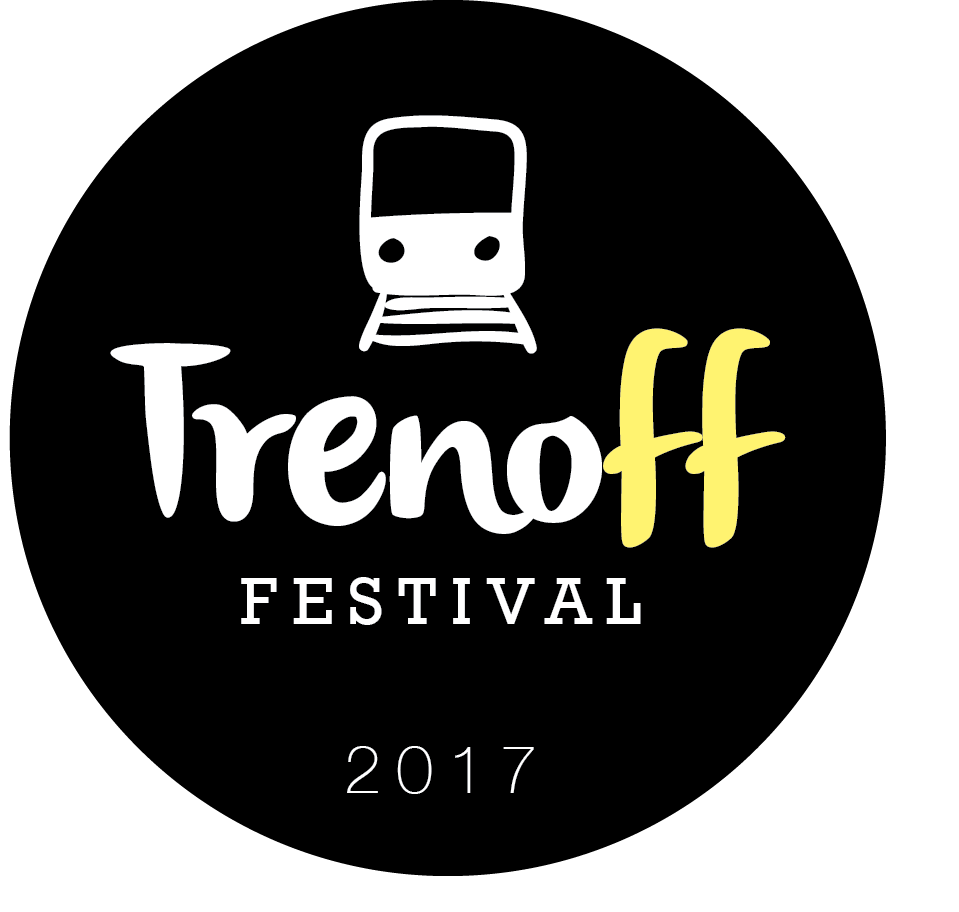 SCHEDA DI PARTECIPAZIONE / APPLICATION FORMPremio Metti in moto la culturaTRENO FRINGE FESTIVAL 2017NOME DELLA COMPAGNIA, ARTISTA, GRUPPO/ COMPANY’S NAME, ARTIST’S, GROUPRAPPRESENTANTE/REPRESENTATIVE:INDIRIZZO/ADDRESS:TEL /MOB PHONE:                         E-MAILSITO WEB /WEB SITE:TITOLO DELL’OPERA /WORK TITLE: CATEGORIA ARTISTICA DI RIFERIMENTO/SECTIONS:Teatro/Theatre  Danza/Dance Musica/Music Performance/Site specificIncursione urbana/Urban itinerant performance  Happening Installazione artistica/Artistic Installation Altro/Other proposalsTeatro di strada/Street performance  Spettacolo per bambini/Kid’s show DURATACREDITI /CREDITSNOMI DEI PARTECIPANTI/NAME OF PARTICIPANTS:BREVE DESCRIZIONE/SHORT DESCRIPTION (max. 300 parole/words):DESCRIZIONE/ DESCRIPTION (max. 1000 parole/words):SCHEDA TECNICA / TECH SHEET (in riferimento alla dotazione tecnica degli spazi di Trenoff scaricabile dal sito / please check the technical sheet of Trenoff spaces that you can download from the website)LINK VIDEO (Promo o video integrale / Trailer or Entire video)CV/ BIOS (max. 500 parole/words):Le domande devono pervenire entro il 31 luglio 2017 all’indirizzo mail / Send the form before  31 July 2017: trenoff@instabilivaganti.com Allegando/Attaching n. 2 immagini/images 1024px  x 572 px  (72 dpi web / 300 dpi press)Oggetto / Subject line: TRENOFF2017 I gruppi/artisti che parteciperanno a TRENOff 2017 accettano che l’organizzazione effettui riprese audio/video durante le rappresentazioni e che tali riprese vengano utilizzate sia per la comunicazione e informazione dell’evento, sia per l’archivio della manifestazione, e comunque mai per scopi commerciali o di lucro e in pieno rispetto delle normative sulla privacy. Qualsiasi obbligo legale inerente i diritti d’autore SIAE sarà di esclusiva responsabilità del partecipante.Il partecipante è l’unico responsabile per l’utilizzazione non autorizzata di lavori, idee, immagini o musiche di terzi. L’organizzazione è pertanto sollevata da ogni responsabilità.  Con la presente iscrizione il partecipante accetta il regolamento del Premio metti in moto la cultura come descritto nel bando di partecipazione e autorizza al trattamento dei dati personali ai sensi della legge ai  sensi della legge 196/2003  The groups/artists who will participate in TRENoff accept that the organization makes shooting video/audio during the performances, and that this video are used both for the communication and the information of the event, both for the archive of the event, but never for commercial purposes or financial gain and in full respect with the privacy policy. Any legal obligations pertain to copyright problems and SIAE will be the exclusive responsibility of the participant. The participant is the only one responsible for the unauthorized use of works, ideas, images or music by third parties. The organization is therefore discharged of all responsibility. I the undersigned, declare to fully accept the rules of participation and authorize the use of my personal data in accordance with Italian law 196/2003Data  																									Firma